REPUBLIQUE ISLAMIQUE DE MAURITANIEHONNEUR – FRATERNITE - JUSTICEالوكالة الوطنية للبحث العلمي والابتكارAgence Nationale de la Recherche Scientifique et de l’Innovation 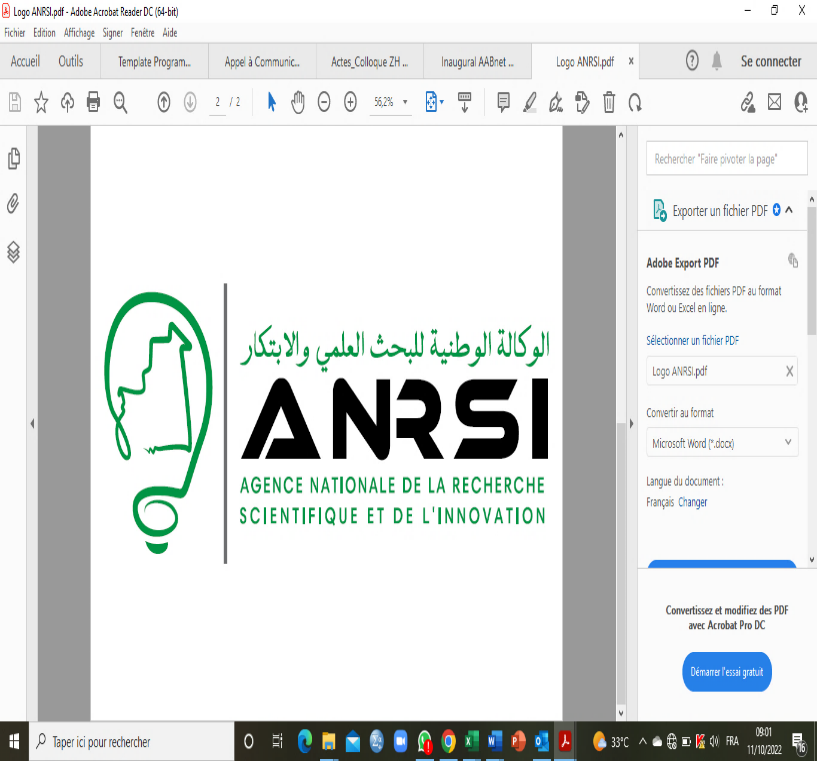 Programme : TemeyouzAction : Bourses Doctorales d’Excellence 2023Formulaire de demande des Bourses Doctorales d’Excellence de l’ANRSI 2023 Ce formulaire vous permet de candidater à la bourse doctorale d’excellenceÀ JOINDRE A CE FORMULAIRELes pièces suivantes : Le Curriculum vitae du candidatL’inscription en première année de thèse au titre de l’année 2022-2023Les relevés de notes et diplômes de Licence et MastersLe CV et la liste des publications et des thèses soutenues des 5 dernières années du Directeur de thèse mauritanien et le cas échéant celui du Co-directeur à l’étrangerUne lettre d’engagement du Directeur de thèseVotre dossier complet doit être soumis à l’ANRSI au plus tard le 10 mars 2023 à 00h00Les dossiers envoyés en dehors de ce délai de rigueur seront rejetés systématiquementBénéficiez-vous d’une bourse ?               Oui              Non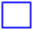 Si oui : merci de préciser l’organisme qui a financé et la période couverte1. IDENTIFICATION DU CANDIDAT       Madame/Mademoiselle                            MonsieurNom _______________________________ Prénom ______________________________Né (e) le          /          /                    à : __________________________________________NNI : ____________________________________________________________________Téléphone :Courriel électronique :2. IDENTIFICATION DU DIRECTEUR DE THESENom _______________________________ Prénom ______________________________Grade/Qualité du Directeur de la thèseÉtablissement de rattachementDiscipline scientifiqueEcole/formation doctorale de rattachementStructure de recherche de rattachement :Téléphone : Courriel électronique :3. IDENTIFICATION DU RESPONSABLE DE LA STRUCTURE DE RECHERCHE D’ACCUEIL DU DOCTORANT Nom _______________________________ Prénom ______________________________Grade :Discipline scientifique :Etablissement de rattache :Ecole/formation doctorale de rattachement :Téléphone : 	                           Courriel électronique :4. IDENTIFICATION DU CO-DIRECTEUR DE THESE ETRANGER (le cas échéant)Nom _______________________________ Prénom ______________________________Grade/Qualité du Directeur de la thèse :Discipline scientifique :Établissement de rattachement :Institution : 						Pays :Structure de recherche de rattachement :Téléphone : Courriel électronique :				5. INTITULE DU SUJET DE LA THESELe sujet doit être concis reflétant le contenu du projet de thèse et écrit en toute lettre (sans abréviations)L’ANRSI doit être informée à temps de toute modification portant sur l’intitulé de la thèse6. MOTS-CLÉS DU PROJET DE LA THESEIndiquez six mots clés du général au particulier qui décrivent le mieux les activités de recherche de votre thèse de doctorat (sans abréviation).7. RÉSUMÉ DU PROJET DE THESEDonner une description succincte du projet et de ses principales caractéristiques et le secteur et les filières concernés (Maximum de 300 mots)8. PERTINENCE ET PRIORITÉEn quoi votre projet est-il pertinent et prioritaire au domaine de (votre discipline scientifique) ? (Maximum demi-page)9. PROJET DE RECHERCHE PROPOSÉDécrivez votre projet en précisant, dans l’ordre (Maximum de 3 pages) :Problématique générale et questions de recherche (qualifiez et quantifiez son importance)Méthodes et analyses à envisager Faisabilité et calendrier du projet de la thèseRésultats attendus de la thèse10. MOTIVATION ET IMPACT DE LA RECHERCHEIntérêt de la recherche doctorale pour le projet professionnel du candidatIntérêt de la recherche doctorale pour l’institution Intérêt de la recherche doctorale pour le développement du pays 11. PARTENARIAT SCIENTIFIQUE ET INDUSTRIEL A ENVISAGERInsérer les lettres d’engagement de partenaires 12. CALENDRIER PREVISIONNEL DES TRAVAUX DE LA THESEAnnée 1 :Année 2 :Année 3 :13. PUBLICATIONS ENVISAGEABLES AU COURS DE LA THESE14. REFERENCES BIBLIOGRAPHIQUES CITEES (au moins cinq références en rapport avec le sujet)15. DÉCLARATION DU CANDIDATJ’ai pris connaissance et j’accepte les règlements généraux et spécifiques stipulés dans le document « Appel à candidatures des Bourses Doctorales d’Excellence » et, en conséquence, je m’engage à respecter les conditions de l’appel.Je déclare que tous les renseignements fournis dans ce formulaire sont exacts et complets.Date________________________ Signature du candidat__________________________16. DÉCLARATION DU DIRECTEUR DE THESEÀ titre de Directeur de Thèse, J’ai pris connaissance de la demande soumise et je confirme que j’ai lu et j’approuve le contenu du projet de thèse.Date ________________________ Signature du Directeur de Thèse _______________________